NewtonNom: NewtonNom au complet: Isaac NewtonNationalité: AnglaisPériode de temps: 1642-1729Découverte: Gravitation universelleOeuvre: Philosophiae naturalis principia mathematica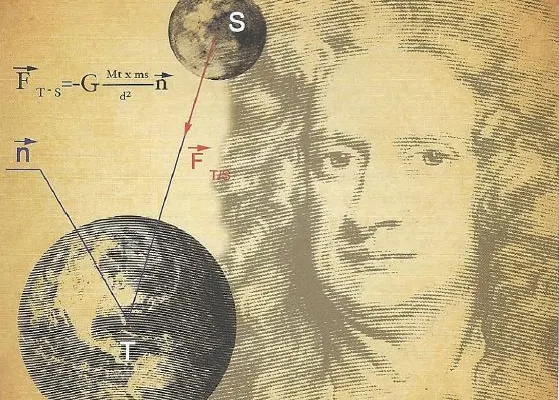 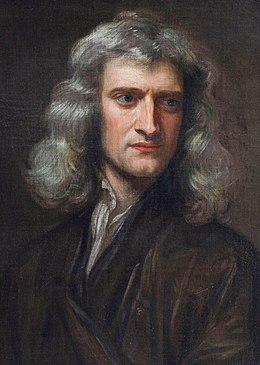 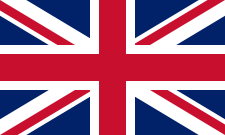 